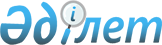 Об установлении квоты рабочих мест
					
			Утративший силу
			
			
		
					Постановление акимата Жанааркинского района Карагандинской области от 4 февраля 2020 года № 10/01. Зарегистрировано Департаментом юстиции Карагандинской области 6 февраля 2020 года № 5701. Утратило силу постановлением акимата Жанааркинского района Карагандинской области от 1 февраля 2021 года № 08/02
      Сноска. Утратило силу постановлением  акимата Жанааркинского района Карагандинской области от 01.02.2021 № 08/02 (вводится в действие со дня его первого официального опубликования).
      В соответствии с Законами Республики Казахстан от 23 января 2001 года "О местном государственном управлении и самоуправлении в Республике Казахстан", от 6 апреля 2016 года "О занятости населения", акимат Жанааркинского района ПОСТАНОВЛЯЕТ:
      1. Организациям, независимо от организационно-правовой формы и формы собственности установить квоту рабочих мест:
      1) для лиц, освобожденных из мест лишения свободы в размере 1 процента от списочной численности работников согласно приложению 1;
      2) для лиц, состоящих на учете службы пробации в размере 1 процента от списочной численности работников согласно приложению 2.
      2. Контроль за исполнением настоящего постановления возложить на заместителя акима района Кожукаева Каната Шубаевича.
      3. Настоящее постановление вводится в действие со дня его первого официального опубликования. Перечень организаций, на которых устанавливается квота рабочих мест для лиц, освобожденных из мест лишения свободы Перечень организаций, на которых устанавливается квота рабочих мест для лиц, состоящих на учете службы пробации
					© 2012. РГП на ПХВ «Институт законодательства и правовой информации Республики Казахстан» Министерства юстиции Республики Казахстан
				
      Аким Жанааркинского района

Ю. Беккожин
Приложение 1
к постановлению
Аким Жанааркинского
района
от 4 февраля 2020 года
№ 10/01
№
Наименование организации
 Списочная численность работников
Размер квоты (% от списочной численности работников)
Количество рабочих мест для лиц, освобожденных из мест лишения свободы
1.
Товарищество с ограниченной ответственностью "Зергер СБ"
85
1
1
2.
Товарищество с ограниченной ответственностью "Самға 2050"
50
1
1
3.
Коммунальное государственное предприятие "Жанаарка -Жылу"
194
1
2Приложение 2
к постановлению
Аким Жанааркинского
района
от 4 февраля 2020 года
№ 10/01
№
Наименование организации
 Списочная численность работников
Размер квоты (% от списочной численности работников)
Количество рабочих мест для лиц, состоящих на учете службы пробации
1.
Коммунальное государственное предприятие "Тазасу"
78
1
1
2.
Коммунальное государственное предприятие "Жанаарка -Жылу"
194
1
2
3.
Товарищество с ограниченной ответственностью "Зергер СБ"
85
1
1
4.
Товарищество с ограниченной ответственностью "Самға 2050"
50
1
1